ADDITIONAL MATERIAL 3:  OS CONTINUOS VARIABLES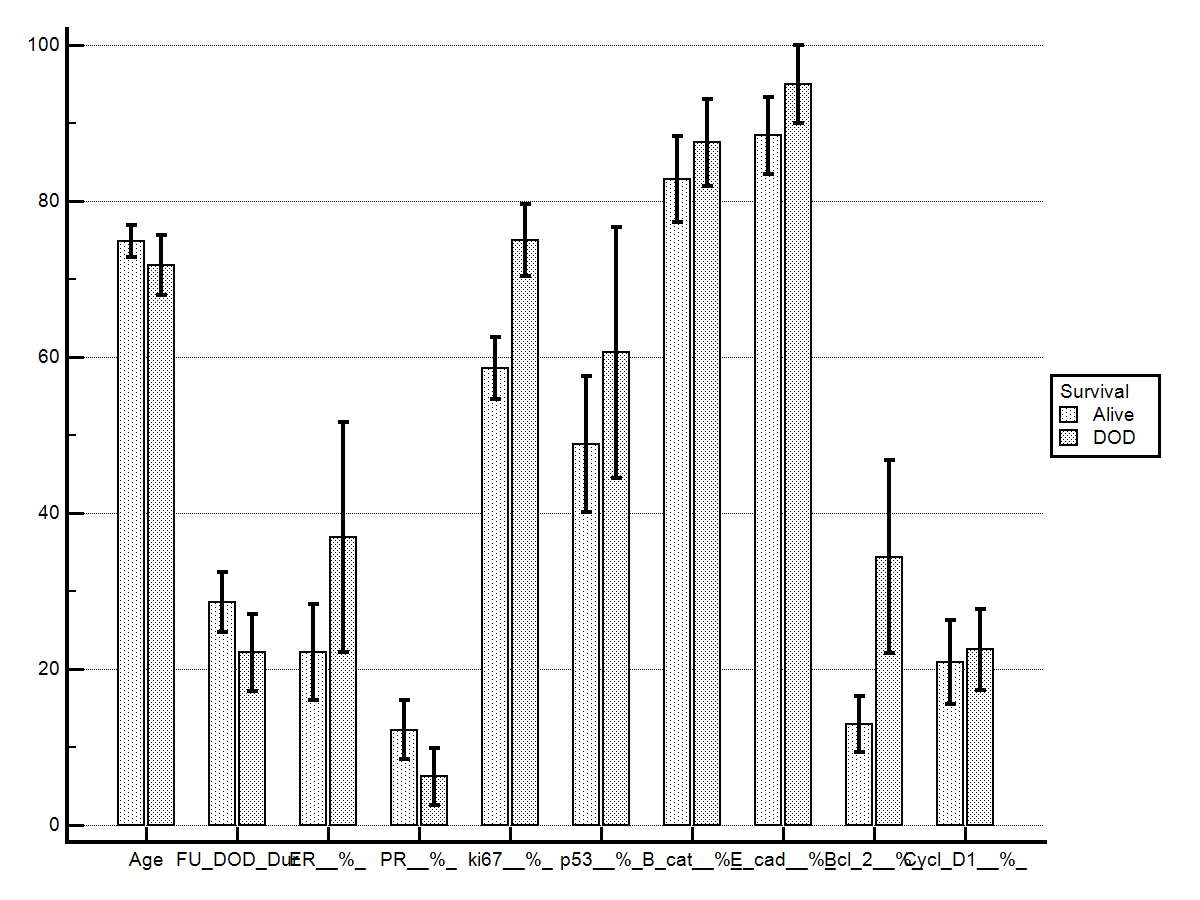 AgeFU DOD_DurER %PR %ki67%FU_DODAliveDODAliveDODAliveDODAliveDODAliveDODMean74,8871,7528,5622,12522,236,87512,246,2558,675SD10,5210,92519,153114,065530,892341,656519,072810,319,97513,1SEM2,1033,86263,83064,97296,178514,72783,81463,633,9954,63p0,690,501140,365310,9813630,033036p53%B-cat%E-cad%_Bcl-2%Cycl D1%FU_DODAliveDODAliveDODAliveDODAliveDODAliveDODMean48,8460,62582,887,588,4951334,420,8822,5SD43,8145,54727,351115,811424,397714,142117,96993526,733714,6SEM8,76316,1035,47025,59024,879553,59412,45,34675,18p0,5510,9819350,321810,0785210,269308